บันทึกข้อความ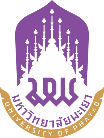 หน่วยงาน คณะนิติศาสตร์ งานวิจัยและบริการวิชาการ  โทร  1137ที่  อว 7323.03/                                         วันที่   เรื่อง	ขออนุมัติยกเลิกโครงการวิจัยงบประมาณรายได้ ประจำปีงบประมาณ........................เรียน	คณบดี 		ตามที่ มหาวิทยาลัยพะเยาได้อนุมัติทุนอุดหนุนการวิจัย จากงบประมาณรายได้ ประจำปีงบประมาณ พ.ศ. ............ ให้กับข้าพเจ้า(นาย/นาง/นางสาว)..................................................สังกัด คณะนิติศาสตร์ เป็นหัวหน้าโครงการวิจัย สัญญาเลขที่.................โครงการ “..................................................................................” งบประมาณ.....................บาท(...................................บาทถ้วน) มีระยะเวลาการดำเนินโครงการตั้งแต่วันที่.......................................ถึงวันที่............................นั้น		เนื่องด้วย การดำเนินโครงการไม่แล้วเสร็จตามกำหนดตามสัญญา จึงขออนุมัติยกเลิกโครงการวิจัยดังกล่าว ฯ และขอคืนเงินในส่วนที่เบิกจ่ายไปแล้ว เป็นจำนวนเงินทั้งสิน.............................บาท (.................. บาทถ้วน)จึงเรียนมาเพื่อโปรดพิจารณาอนุมัติ จะขอบคุณยิ่ง                                                       .............................................                                          			    (................................................. )			               หัวหน้าโครงการ                                               (   ) อนุมัติ   (   ) ไม่อนุมัติ                                           ลงชื่อ.............................................                                          (.......................................................)                                            คณบดีคณะ..............................